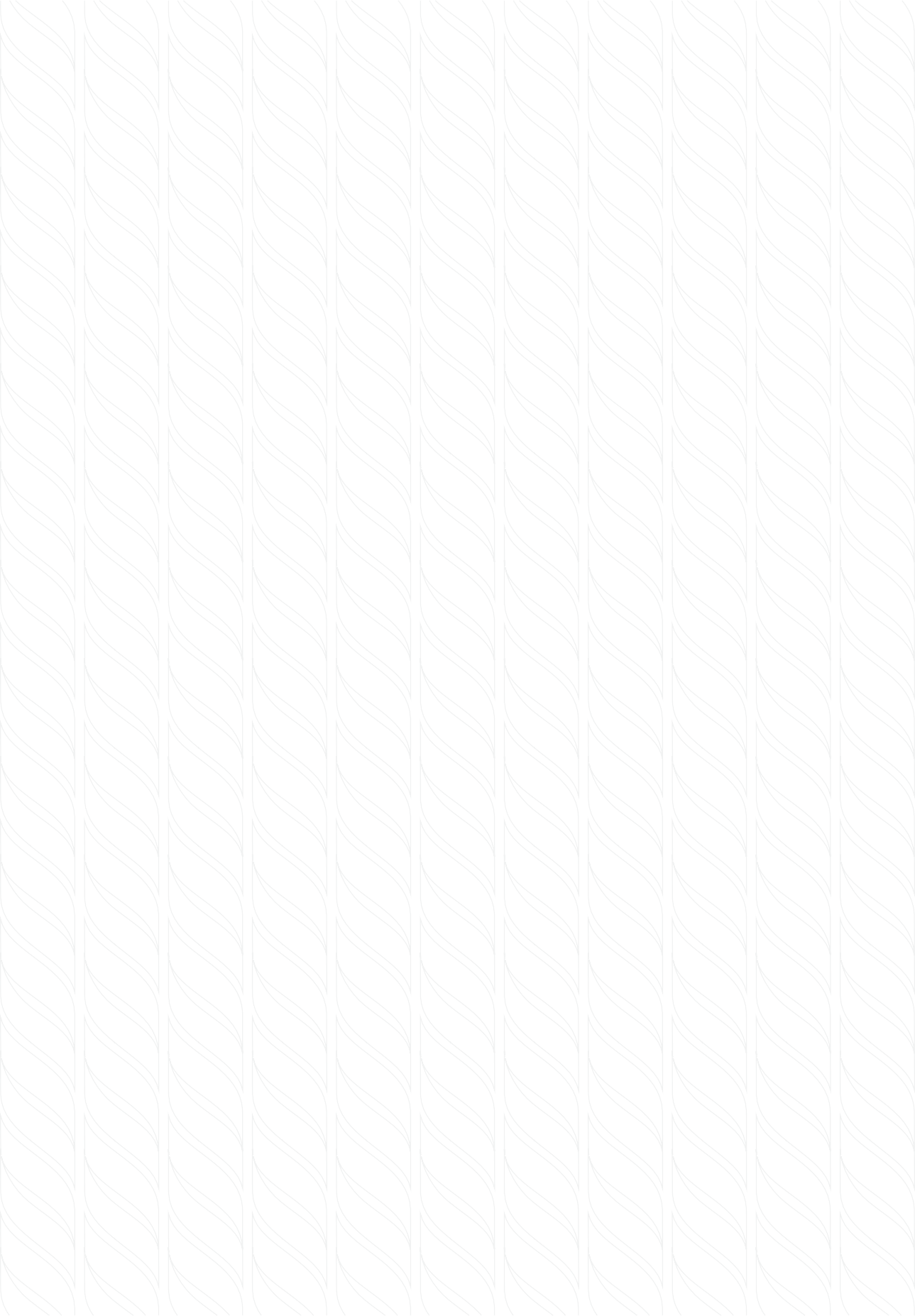 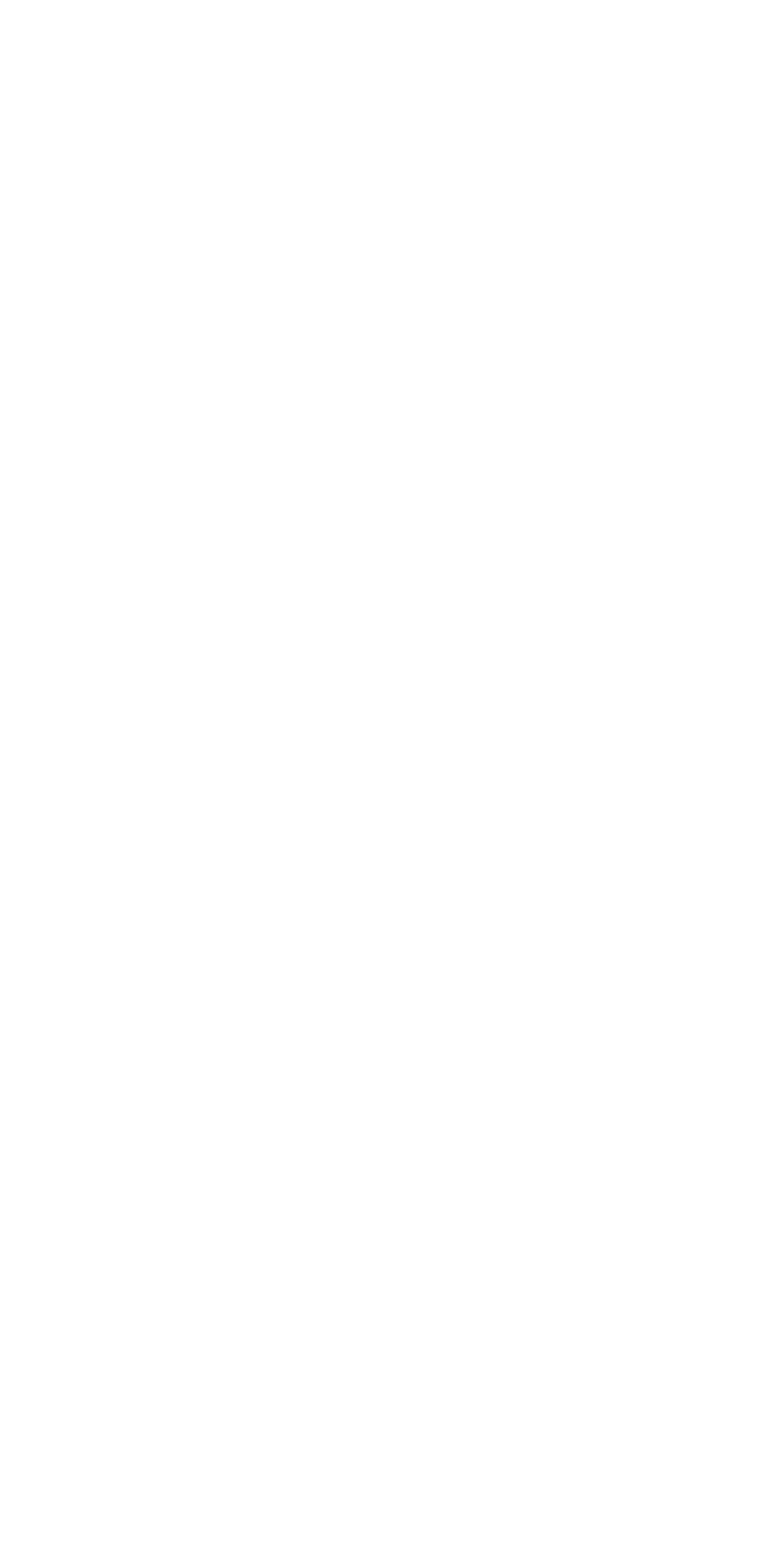 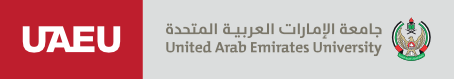 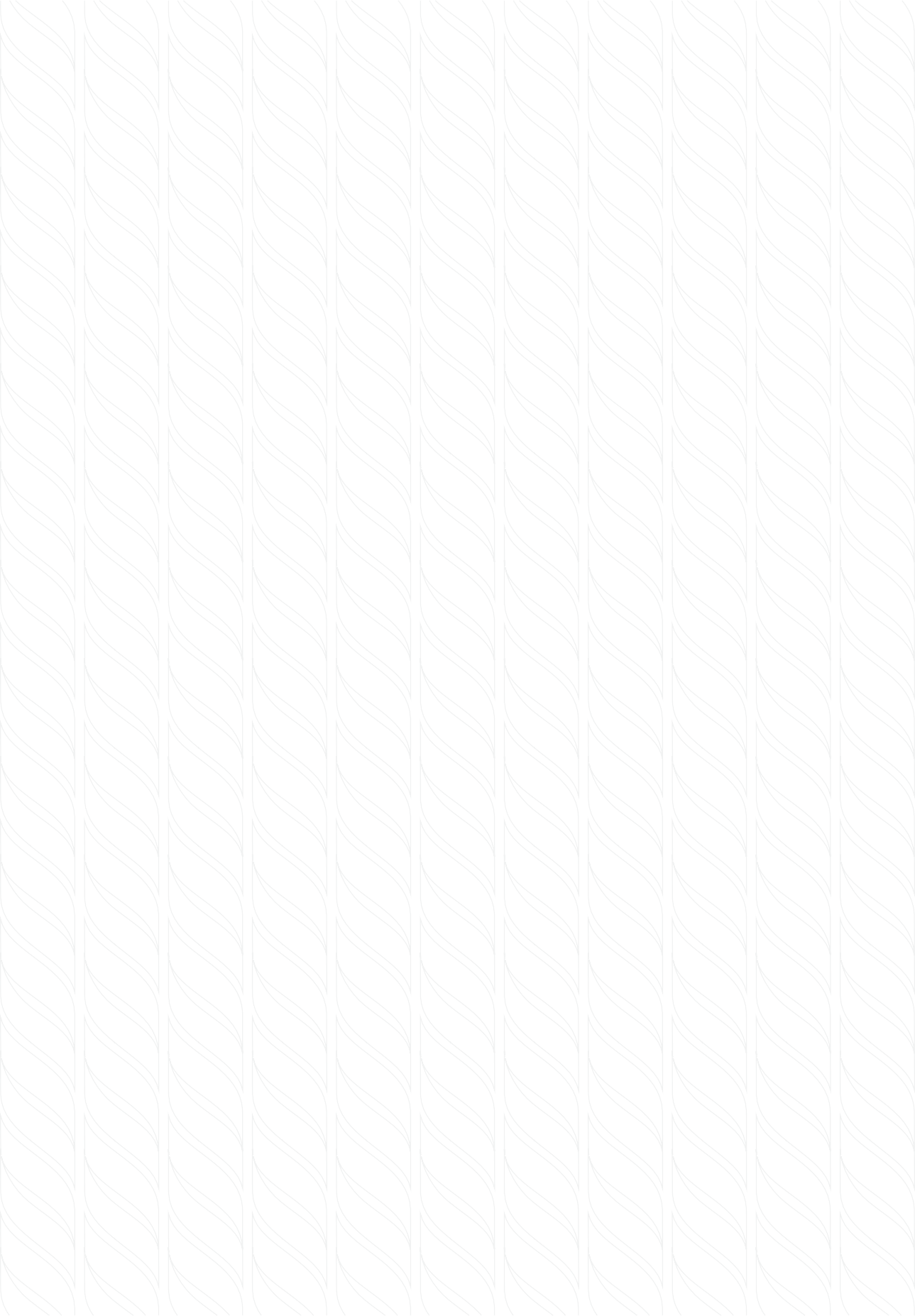 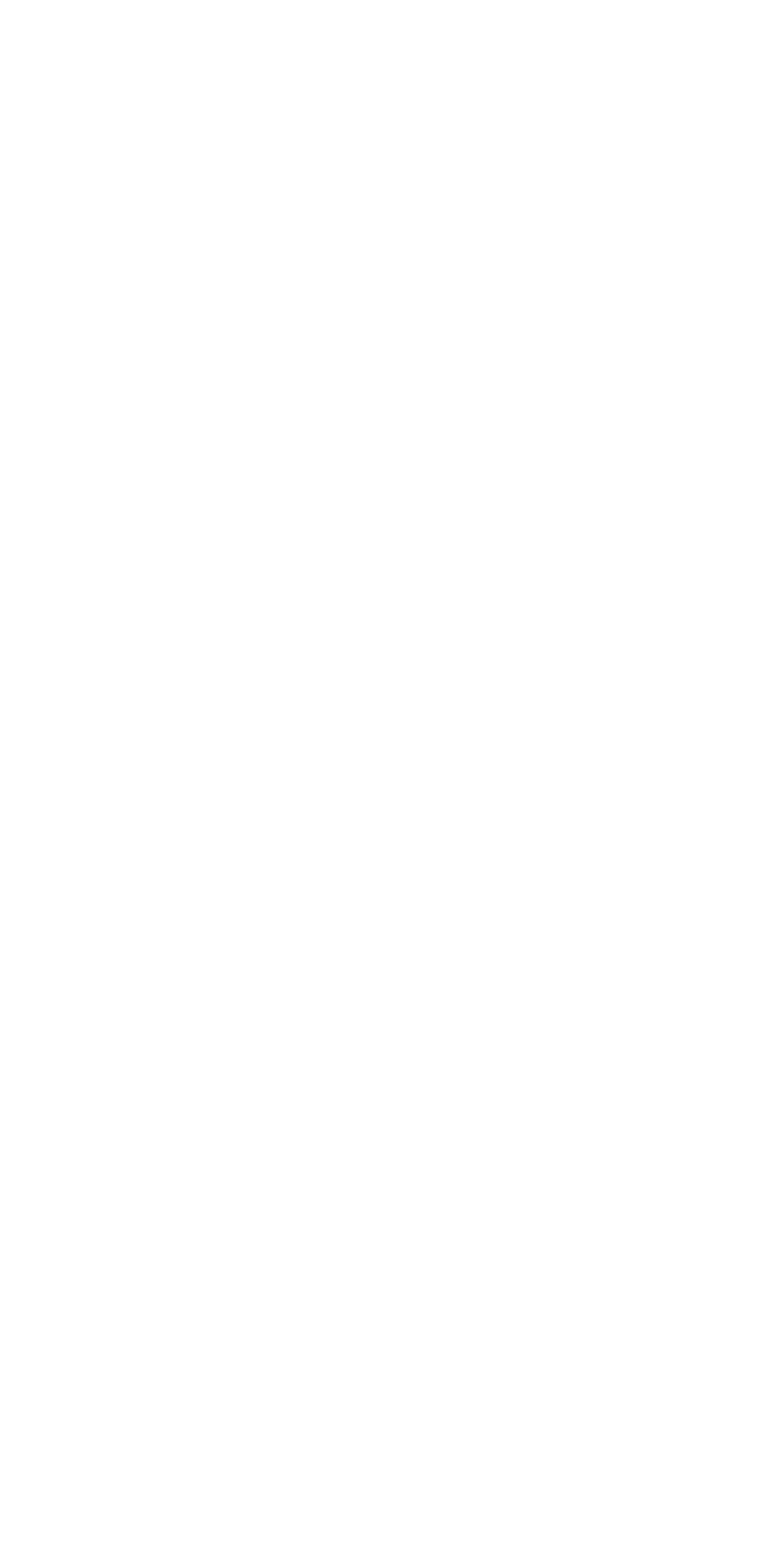 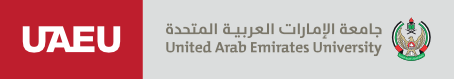 Chancellor’s Medals Award Categories in Best Innovator field 4th Cycle 2022Employee Name: Submission date: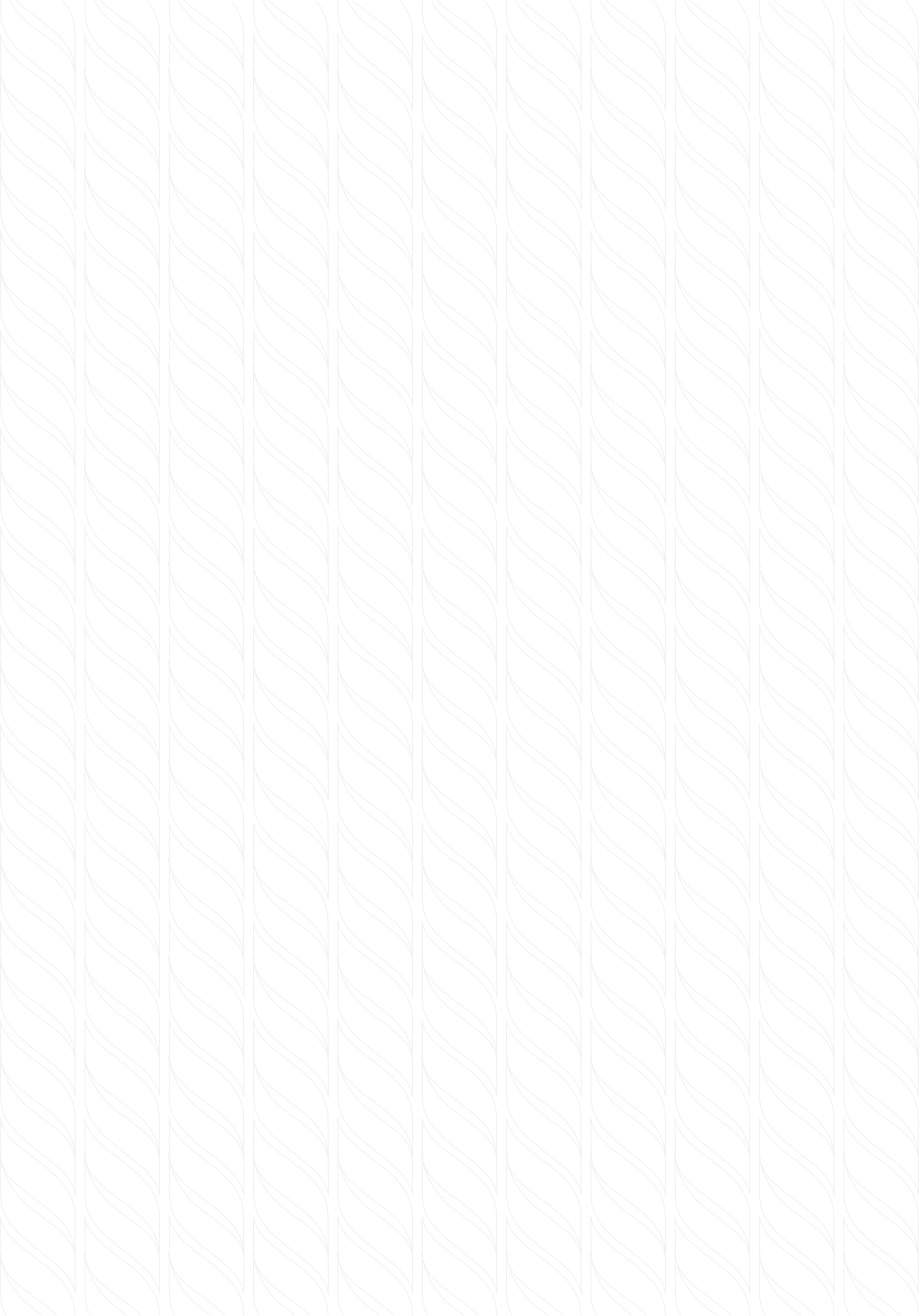 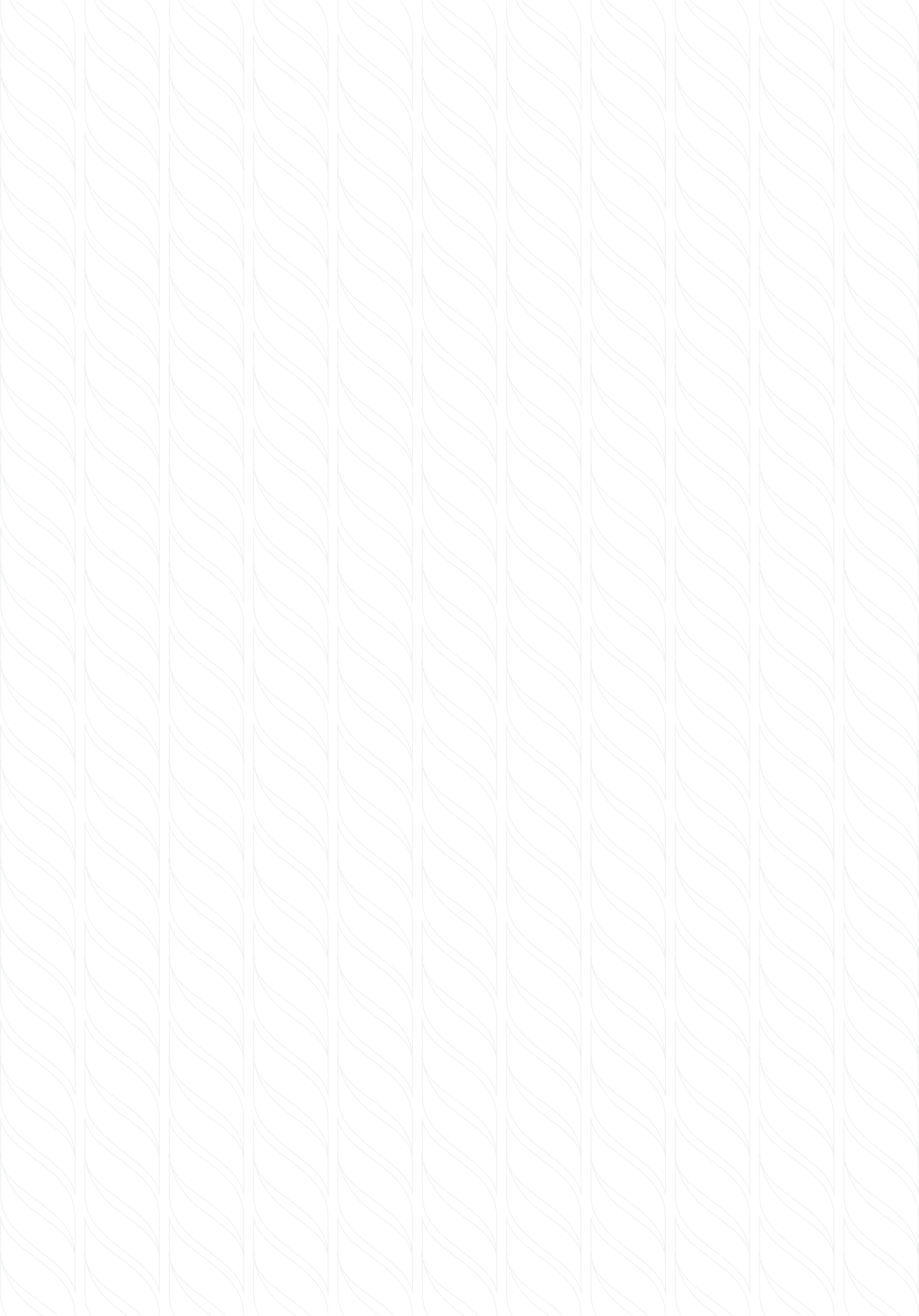 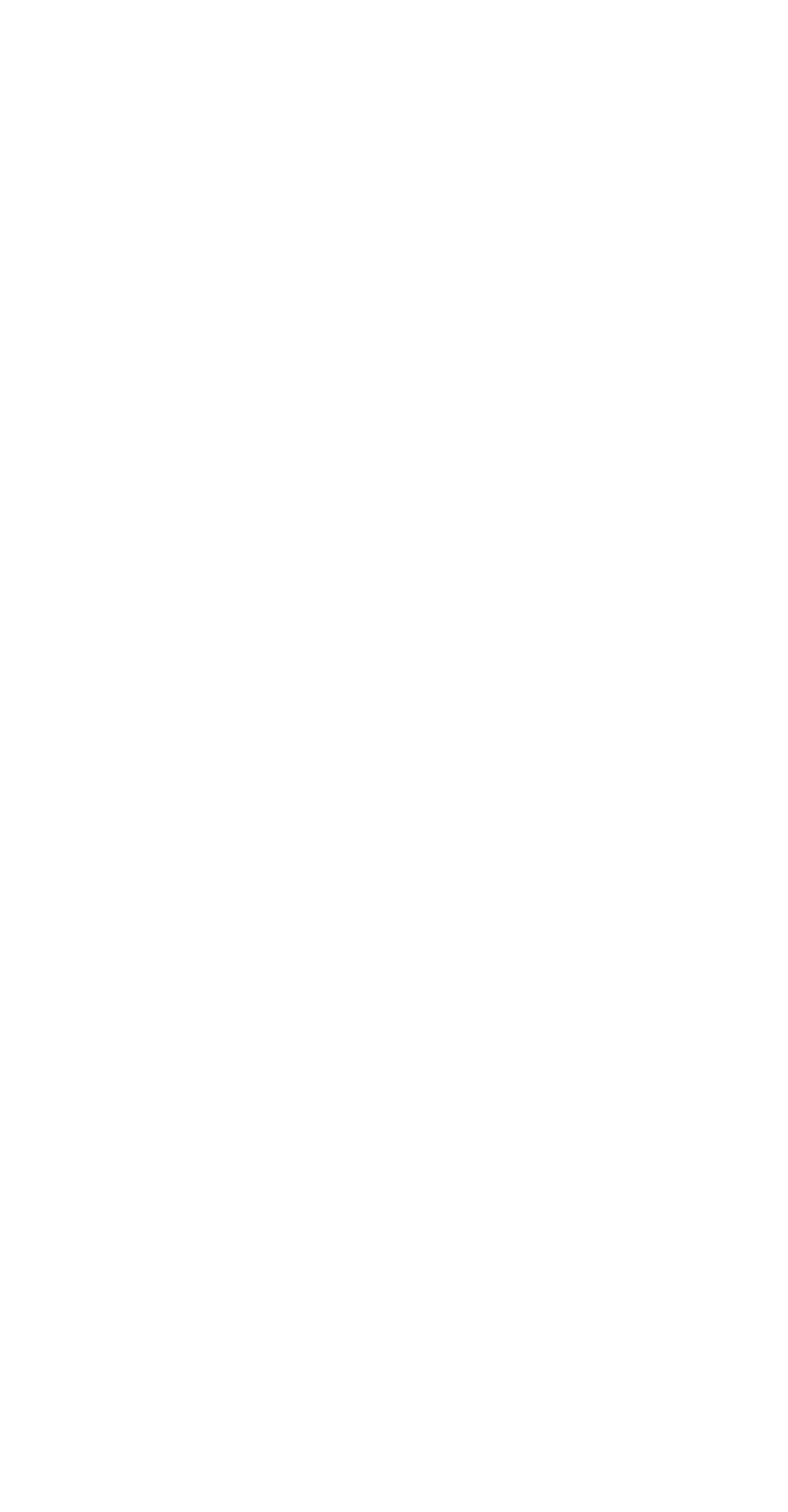 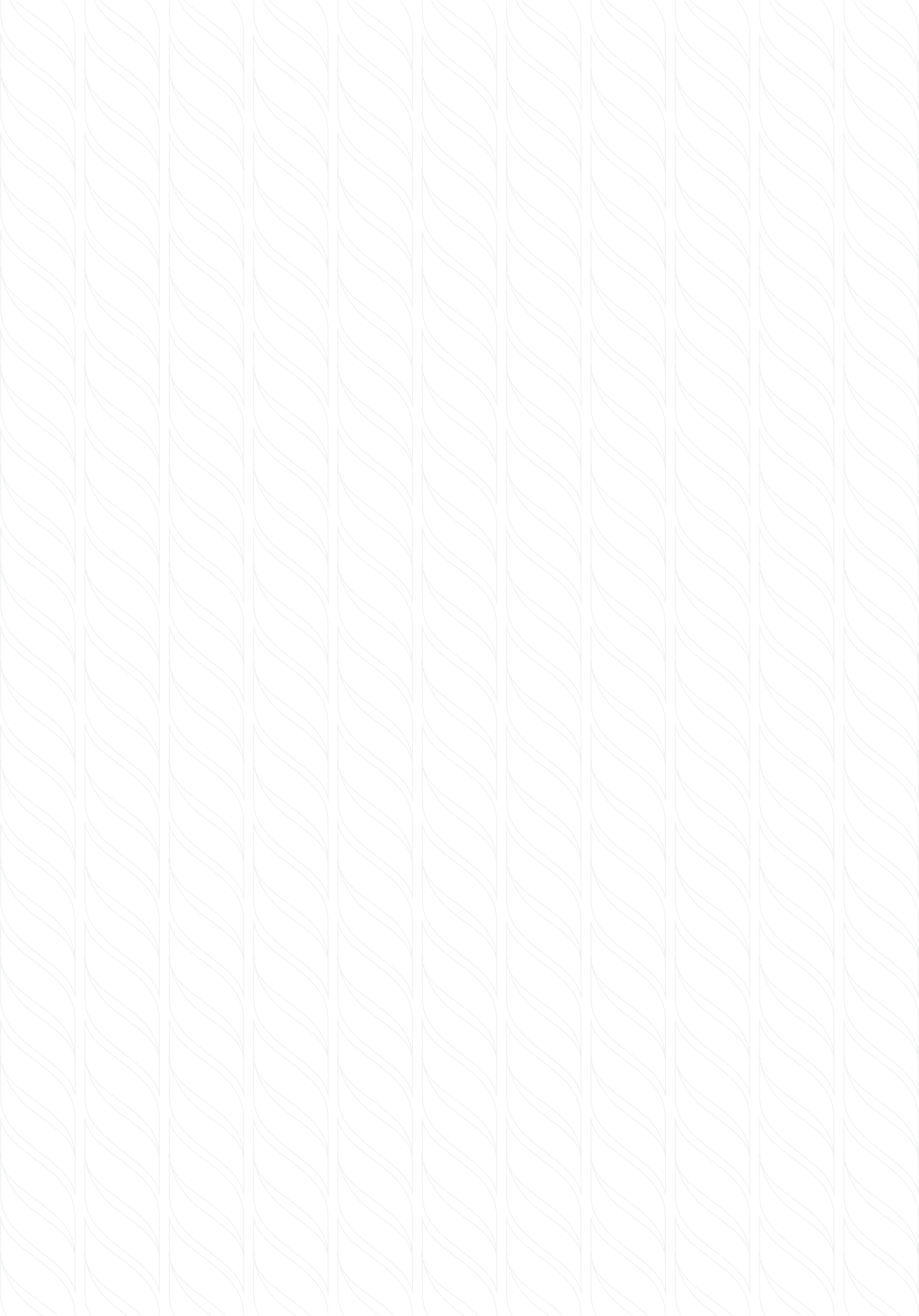 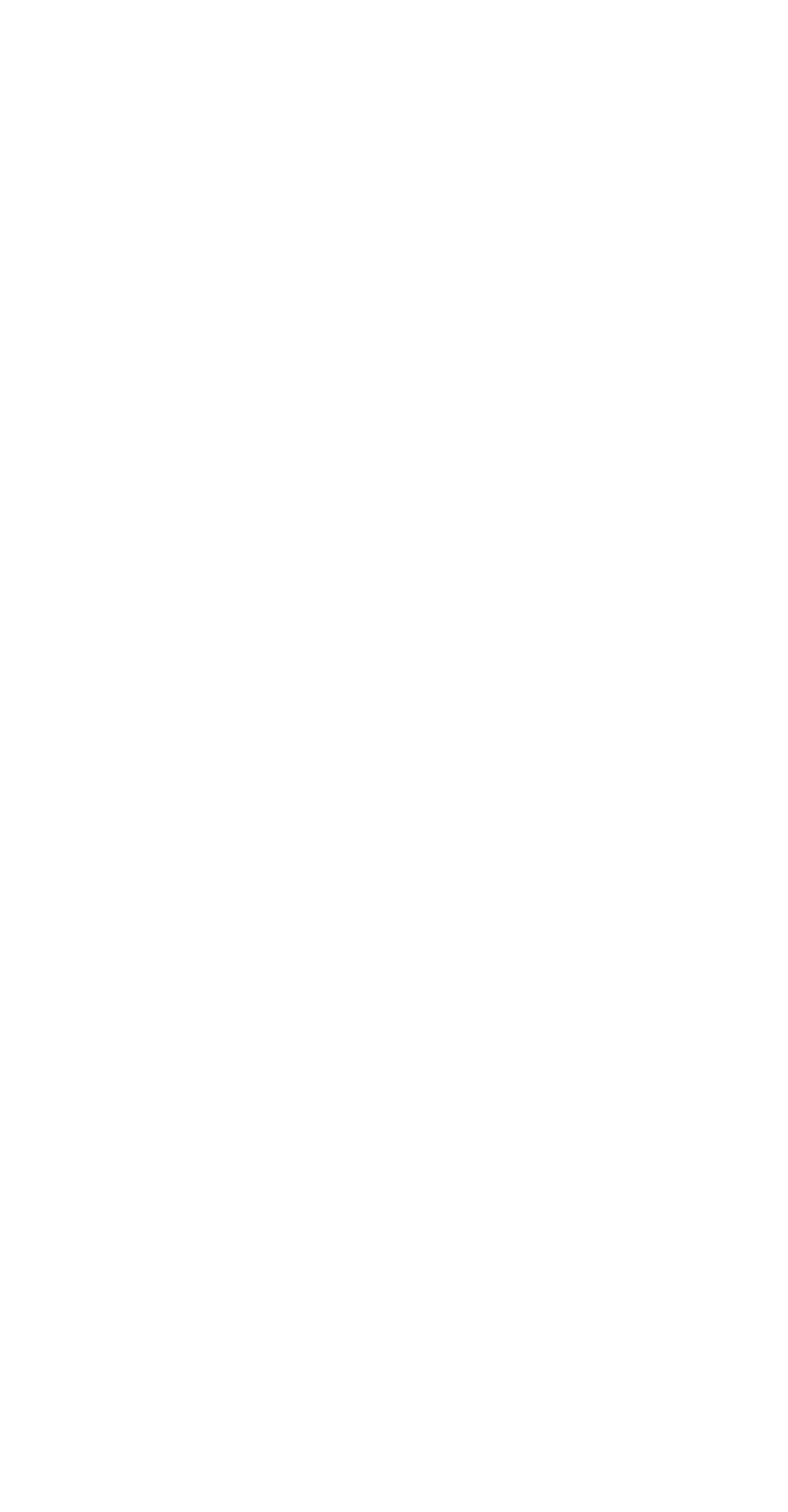 Table of contentsA.Table of Definitions B.Introduction C.CriteriaThinking and planningImplementation and execution 3.Results and impacts 4.Knowledge transferD.AppendicesTable of DefinitionsThe table below shows the definition of the abbreviations and words mentioned in the report:4IntroductionCriteriaThinking and planning (600) words only6Implementation and execution (300) words onlyand impacts (300) words only4. Knowledge transfer (300) words onlyAppendices10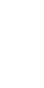 Words /AbbreviationsDefinition